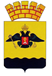 АДМИНИСТРАЦИЯ МУНИЦИПАЛЬНОГО ОБРАЗОВАНИЯ ГОРОД НОВОРОССИЙСКПОСТАНОВЛЕНИЕ_________________						                                    №_____________ г. НовороссийскО внесении изменений в постановление администрации муниципального образования город Новороссийск от 28 ноября 2019 года № 5820 «Об утверждении административного регламента предоставления муниципальной услуги: «Выдача порубочного билета на вырубку (уничтожение), санитарную рубку, санитарную, омолаживающую или формовочную обрезку зеленых насаждений на территории муниципального образования город Новороссийск»В соответствии с Федеральным законом от 06 октября 2003 № 131-ФЗ «Об общих принципах организации муниципального самоуправления в Российской Федерации», Законом Краснодарского края от 23 апреля 2013 года № 2695-КЗ «Об охране зеленых насаждений в Краснодарском крае» и руководствуясь статьей 34 Устава муниципального образования город Новороссийск, п о с т а н о в л я ю:1. Внести в постановление администрации муниципального образования город Новороссийск от 28 ноября 2019 года № 5820 «Об утверждении административного регламента предоставления муниципальной услуги: «Выдача порубочного билета на вырубку (уничтожение), санитарную рубку, санитарную, омолаживающую или формовочную обрезку зеленых насаждений на территории муниципального образования город Новороссийск» (далее – Регламент) следующие изменения:1.1. В пунктах 2.8 и 3.2.5 Регламента слова «аварийных и других» исключить. 2. Отделу информационной политики и средств массовой информации администрации муниципального образования город Новороссийск разместить настоящее постановление на официальном сайте администрации муниципального образования город Новороссийск и опубликовать в печатном бюллетене «Вестник муниципального образования город Новороссийск».3. Контроль за выполнением настоящего постановления возложить на исполняющего обязанности заместителя главы муниципального образования Сопелиди С.В.4. 	Постановление вступает в силу со дня его официального опубликования.Глава муниципального образования город Новороссийск	                                              А.В. Кравченко